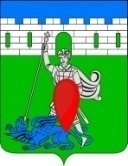 СОВЕТ  ПРИГОРОДНОГО СЕЛЬСКОГО ПОСЕЛЕНИЯКРЫМСКОГО  РАЙОНА РЕШЕНИЕот 20.02.2018                                                                                                                        № 170    хутор НовоукраинскийО внесении изменении в решение Совета Пригородного сельского поселения Крымского районаот 22 декабря 2017 года № 157«О бюджете Пригородного сельского поселенияКрымского района на 2018 год»В целях решения вопросов местного значения Пригородного сельского поселения Крымского района, предусмотренных пунктом 1 статьи 14 Федерального закона от 6 октября 2003 года № 131 - ФЗ «Об общих принципах организации местного самоуправления в Российской Федерации», в связи с перераспределения остатков средств на начало года, Совет Пригородного сельского поселения решил:1.Внести в решение Совета Пригородного сельского поселения Крымского района от 22 декабря 2017 года № 157 «О бюджете Пригородного сельского поселения на 2018 год» следующие изменения:1.1.в пункте 1.1.после слов «общий объем доходов в сумме» слова 16113,9 тыс. рублей заменить словами «21984,7 тыс. рублей».1.2.в пункте 1.2.после слов «общий объем расходов в сумме» слова 16113,9 тыс. рублей заменить словами «22967,1 тыс. рублей».1.3.в пункте 1.6после слов «дефицит местного бюджета» слова «0,00 тыс. рублей» заменить словами 982,4 тыс. рублей1)Приложение №3 «Поступление доходов в бюджет Пригородного сельского поселения Крымского района в 2018 году» изложить в редакции согласно приложению № 1 к настоящему решению.2)Приложение №4 «Безвозмездные поступления из краевого и районного бюджета в 2018году» изложить в редакции согласно приложению № 2 к настоящему решению.3)Приложение №5 «Распределение расходов Пригородного поселения на 2018 год по разделам и подразделам функциональной классификации расходов бюджетов Российской Федерации» изложить в редакции согласно приложению №3 к настоящему решению.4)Приложение №6 «Ведомственная структура расходов бюджета Пригородного сельского поселения на 2018 год» изложить в редакции согласно приложению №4 к настоящему решению.5)Приложение №7 «Источники внутреннего финансирования дефицита бюджета Пригородного сельского поселения Крымского района в 2018 году» изложить в редакции согласно приложению №5 к настоящему решению.6)Приложение №8 «Перечень муниципальных программ, предусмотренных к финансированию из бюджета Пригородного сельского поселения Крымского района в 2018 году» изложить в редакции согласно приложению №6 к настоящему решению.2.Настоящее решение подлежит официальному опубликованию в средствах массовой информации.3.Решение вступает в силу со дня официального обнародования (опубликования).ГлаваПригородного сельского поселенияКрымского района                                                                        В.В.Лазарев